Аналитическая часть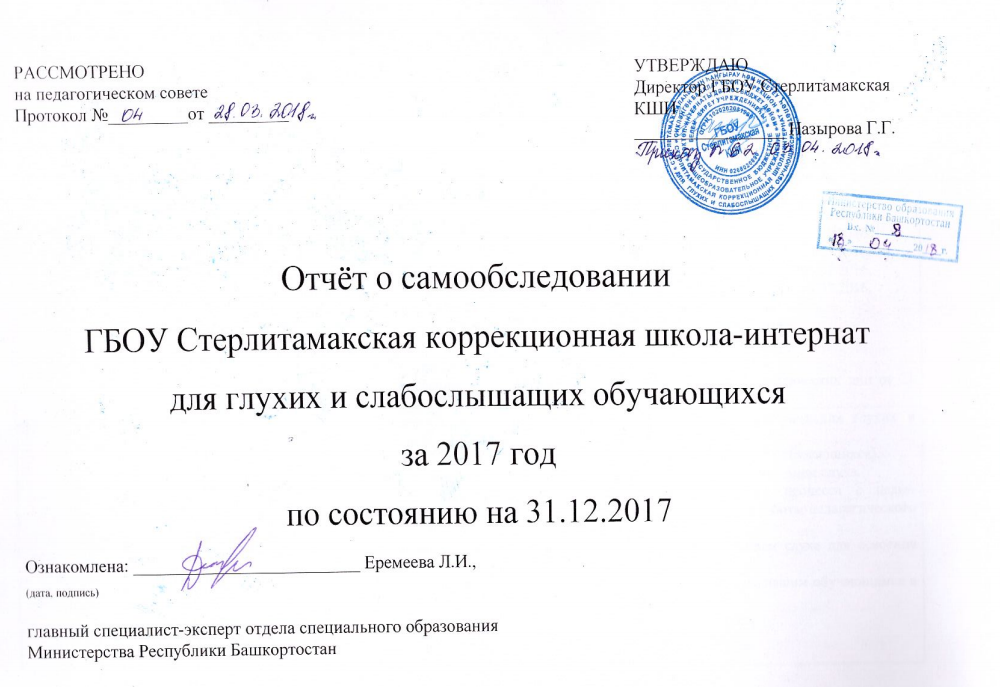 Результаты анализа показателей деятельности1Состояние учредительной и иной документацииУстав государственного бюджетного общеобразовательного учреждения Стерлитамакская коррекционная школа-интернат для глухих и слабослышащих обучающихся  (новая редакция) утверждён 30 июля 2015 года. (Изменения в Устав от 18.04.2016.)Лицензия на осуществление образовательной деятельности № 3189 от 02.09.2015.Свидетельство о постановке на учёт российской организации в налоговом органе по месту нахождения от 25 марта .Лицензия на осуществление медицинской деятельности № ЛО – 02-01-004089 от 14.09.2015.Санитарно-эпидемиологическое заключение № 02.22.01.000.М.000249.05.16. от 10.05.2016.Санитарно-эпидемиологическое заключение № 02.22.01.000.М.000284.05.16. от 25.05.2016.Санитарно-эпидемиологическое заключение № 02.22.01.000.М.000348.07.16. от 13.07.2016.Санитарно-эпидемиологическое заключение № 02.22.01.000.М.000347.07.16. от 13.07.2016.Свидетельство о государственной регистрации права от 21 ноября 2007 года.Свидетельство о государственной регистрации права от 22 ноября 2007 года.Свидетельство о государственной регистрации права от 02 сентября 2008 года.Свидетельство о государственной аккредитации № 1830 от 18.09.2015.Свидетельство о внесении записи в Единый государственный реестр юридических лиц от 21 декабря .2Анализ выполнения поставленных задачВ 2017 году перед ГБОУ Стерлитамакская коррекционная школа-интернат для глухих и слабослышащих обучающихся стояли следующие задачи:1. Создание условий для реализации ФГОС НОО ОВЗ (для слабослышащих обучающихся).2.Формирование позитивной социальной активности обучающихся с нарушением слуха.3. Проведение мониторинга эффективности учебно-воспитательного процесса с целью самореализации личности детей с нарушениями слуха, в связи с завершением работы педагогического коллектива над общешкольной методической темой.4. Изучить жизненные компетенции, необходимые детям с нарушением слуха для освоения адаптированной основной образовательной программы.5. Определить направления коррекционной помощи глухим и слабослышащим обучающимся в освоении адаптированной основной образовательной программы.6. Воспитывать культуру поведения обучающихся с нарушением слуха.Для реализации поставленных задач были проведены соответствующие мероприятия.1. В 2017 году основной задачей реализации Программы развития ГБОУ Стерлитамакская КШИ является введение в действие ФГОС НОО для детей с ОВЗ. В 2017 году продолжаем реализовывать ФГОС НОО для слабослышащих обучающихся (Вариант 2.2) согласно приказу МО РФ  от  19 декабря 2014 года № 1598 «Об утверждении федеральных государственных образовательных стандартов начального общего образования для детей с ограниченными возможностями». Разработан и утвержден план-график введения ФГОС НОО обучающихся с ОВЗ. Разработана и утверждена АООП для слабослышащих обучающихся ГБОУ Стерлитамакская КШИ (Вариант 2.2) и на её основе составлены рабочие программы по учебным предметам и внеурочной деятельности в 1-х классах. В ноябре 2017 года был проведен педагогический совет по теме «Направления коррекционной помощи глухим и слабослышащим обучающимся в освоении АООП НОО и ООО». По внеурочной деятельности реализуются направления: общеинтеллектуальное «Развивай-ка», общекультурное «Умелые руки», спортивно-оздоровительное «Здоровейка», социальное «Ритм и мы». Внесены изменения и дополнения в локальные акты (Положение о проектировании и организации режима выполнения домашнего задания, Положение о формах, периодичности, порядке текущего контроля успеваемости и промежуточной аттестации обучающихся). Повышение квалификации педагогических кадров для реализации ФГОС НОО обучающихся с ОВЗ: все учителя и воспитатели прошли курсы повышения квалификации «Методологические подходы и практика реализации ФГОС обучающихся с ОВЗ в условиях образовательных и коррекционных учреждений» в ноябре 2017 года, «Организация социально-педагогической деятельности в школе в условиях реализации ФГОС», курсы по предметам. Реализуется федеральная  модель учета внеучебных достижений обучающихся  по форме портфолио. Проведено анкетирование родителей первоклассников. Целью анкетирования было выяснение вопроса общей осведомленности родителей (законных представителей) о введении ФГОС НОО ОВЗ в ГБОУ Стерлитамакская КШИ. Результаты анкетирования показали, что родители имеют представление о введении ФГОС НОО для детей с ОВЗ. Источником осведомленности в основном являются классные руководители и учителя ГБОУ Стерлитамакская КШИ. Большая часть родителей считает, что введение федерального государственного образовательного стандарта для слабослышащих детей  положительно скажется на развитии и образовательных результатах их ребенка. Они согласны посещать мероприятия, направленные на их просвещение в этой области, принимать активное участие в реализации новых стандартов.2. В процессе реализации задачи по формированию позитивной социальной активности обучающихся с нарушением слуха в 2017 году мы исходили прежде всего из того, что ребенок - не пассивный объект социальной помощи, а развивающийся человек, который имеет право на удовлетворение разносторонних социальных потребностей в познании, общении, творчестве. Цель работы нашего образовательного учреждения в целом и каждого педагога в частности – содействие в улучшении качества жизни ребенка, имеющего недостатки слуха, защита и представление его интересов в различных кругах, создание условий для выравнивания возможностей детей и подростков, что способствует их интеграции в общество и создает предпосылки для независимой жизни. В процессе социализации наших воспитанников мы формировали целый ряд личностных особенностей:- творческую и познавательную активность личности через развитие творческих возможностей обучающихся;- высокий уровень саморегуляции (сюда включаются навыки организации межличностных контактов);- набор интеллектуально-личностных характеристик, которые свидетельствуют об эрудиции, культуре личности, критичности ума и др.;- перцептивные свойства личности, которые определяют способность адекватно воспринимать и оценивать участников совместной деятельности;- навыки общения, потребность в нем;- адекватную самооценку и уровень притязаний (воспитание чувства собственного достоинства, стремление к самоопределению, формирование способности к выбору жизненной позиции, а не довольствование ролью пассивных потребителей льгот и привилегий, стремление к активному участию в преобразованиях, направленных на улучшение жизни общества).Мы стремились к тому, чтобы наши воспитанники обязательно принимали самое активное участие в различных общешкольных, городских, зональных, республиканских мероприятиях; читали стихотворения, танцевали, исполняли жестовые песни, показывали инсценировки и т.д. Очень полезными для формирования позитивной социальной активности были экскурсии и походы. Расширялись представления об окружающем мире, совершенствовалась речь ребёнка, потому что он общался с большим количеством говорящих и слышащих людей разного возраста. Для наших детей очень важен выход за пределы школы-интерната, интеграция в среду сверстников. Это обеспечивалось занятиями учащихся в СДЮСШОР 1, 2, клубе «Восход» ЦВР «Надежда», Дворце пионеров, в спортивных секциях «Дзюдо», «Каратэ», «Культурист», «Спортивное ориентирование», ГБУ ДО Центр развития творчества детей и юношества. Всё это позволяет расширять кругозор детей, способствует расширению коммуникативных навыков детей, перед ними раскрывается окружающий мир.В процессе реализации задачи по формированию позитивной социальной активности обучающихся было достигнуто:1. Наблюдается рост удовлетворенности учащихся жизнедеятельностью в школе – важнейшего показателя улучшения нравственно-психологического климата в школе-интернате.2. Постепенно формируется «лицо» школы с привлекательными и неповторимыми чертами.3. Радует повышение уровня воспитанности учащихся; их успехи и достижения в различных видах деятельности.4. Жизнь коллектива учащихся становится осознанной, интересной, значимой.3. В 2017 году наш педагогический коллектив завершил работу над общешкольной темой «Повышение эффективности учебно-воспитательного процесса для самореализации личности детей с нарушениями слуха и их интеграции в общество».Цель темы: создание комфортных образовательных условий в учебно-воспитательном процессе школы-интерната, при которых каждый учащийся (воспитанник) с нарушенным слухом сможет реализовать свои потенциалы, свои возможности и максимально вовлечься в процесс социальной интеграции.Методический совет в течение пяти лет эффективно направлял работу методических объединений учителей и воспитателей по общешкольной методической теме. Собран банк данных по данной теме. По итогам работы педагогического коллектива выпущен сборник материалов научно-практической направленности «Повышение эффективности учебно-воспитательного процесса для самореализации личности детей с нарушениями слуха и их интеграции в общество».В марте 2017 года прошёл педагогический совет, на котором был подведён итог работы методических объединений учителей и воспитателей по общешкольной методической теме, а руководителями методических объединений проведен анализ мониторинга результативности качества обучения по учебным предметам, уровня воспитанности, внешкольных достижений обучающихся, социализации и трудоустройства выпускников в связи с внедрением в учебно-воспитательный процесс современных педагогических технологий.С сентября 2017 года педагогический коллектив начал работу над новой общешкольной темой «Формирование жизненных компетенций – ключевая особенность современного образования детей с нарушениями слуха».Вопрос о работе по реализации общешкольной темы «Формирование жизненных компетенций – ключевая особенность современного образования детей с нарушением слуха» рассматривался на совещании при заместителе директора, Методическом совете, заседаниях методических объединений учителей и воспитателей, на педагогическом совете. В ноябре 2017 года проведен дефектологический семинар на тему: «Актуальные жизненные компетенции детей с нарушениями слуха».На март запланировано проведение общешкольного родительского собрания на тему: «Жизненные компетенции обучающихся с нарушением слуха».Оформляются  папки с наработками по данной теме. Работа по теме самообразования ведется в соответствии с общешкольной темой. Педагогами оформляются портфолио.Мониторинг «Качество обучения обучающихся по учебным предметам»Вывод: показатели обучения в 2017 году показывают положительную динамику по всем учебным предметам.Мониторинг «Уровень воспитанности обучающихся»Вывод: в 2017 году - по начальным классам количество обучающихся, имеющих уровень воспитанности от среднего до высокого увеличился на 16 человек, также уменьшилось число обучающихся, имеющих низкий и ниже среднего уровни на 16 человек;- по средним и старшим классам количество обучающихся, имеющих уровень воспитанности от среднего до высокого увеличилось на 17 человек, увеличилось число обучающихся, имеющих низкий и ниже среднего уровни на 12 человек.Мониторинг внешкольных достижений обучающихсяВывод: в 2017 году увеличилось количество призовых мест интернет – олимпиады «Родник знаний» на 4.Мониторинг «Социализация и трудоустройство выпускников» Вывод: в 2017 году все выпускники поступили в профессиональные учебные заведения.Анализ работы педагогического коллектива по внедрению современных педагогических технологий в учебно-воспитательный процесс показал положительную динамику показателя качества обучения: в 2017 году, по сравнению с 2013-2014 учебным годом, показатель качества обучения увеличился на 3 %.Таким образом, анализ мониторинга результативности качества обучения по учебным предметам, уровня воспитанности, внешкольных достижений обучающихся, социализации и трудоустройства выпускников показал повышение эффективности учебно-воспитательного процесса в связи с внедрением современных педагогических технологий. Итак, анализ работы по реализации поставленных задач показал, что они выполнены в полном объеме.3Организация образовательного процессаПолучение бесплатного основного общего образования детьми с нарушениями слуха осуществлялось, руководствуясь:- Федеральным законом от 29 декабря 2012 г. № 273-ФЗ «Об образовании в Российской Федерации», - Законом Республики Башкортостан «Об образовании» от 1 июля 2013 года № 696-з,- Типовым положением о специальном (коррекционном) образовательном учреждении для обучающихся, воспитанников с отклонениями в развитии (утв. Постановлением Правительства РФ от 12.03.1997 N 288) ,- Письмом Министерства общего и профессионального образования РФ от 4 сентября 1997 г. N 48 «О специфике деятельности специальных (коррекционных) образовательных учреждений I – VIII видов»,- Порядком организации и осуществления образовательной деятельности по основным общеобразовательным программам – образовательным программам начального общего, основного общего и среднего образования (утв. Приказом Министерства образования и науки РФ от  № 1015),- Законом Российской Федерации «О языках народов Российской Федерации» от 25.10.1991 N 1807-1 (ред. от 12.03.2014),- Законом Республики Башкортостан «О языках народов Республики Башкортостан» № 216-з от 15 февраля 1999 года (с измен.28.03.2014.),- Санитарно-эпидемиологическими правилами и нормативами «Санитарно-эпидемиологические требования к условиям и организации обучения в общеобразовательных учреждениях, СанПиН 2.4.2 2821–10» (утв. постановлением Главного государственного санитарного врача Российской Федерации от 29.12.2010 г. № 189),- инструктивными письмами и рекомендациями Министерства образования России и Республики Башкортостан;- Уставом и локальными актами ГБОУ Стерлитамакская КШИ.Реализуются:- адаптированная основная образовательная программа начального общего образования для слабослышащих обучающихся на 2017-2022 годы (ФГОС НОО ОВЗ (для слабослышащих обучающихся, вариант 2.2),  - адаптированная основная общеобразовательная программа начального общего образования и  адаптированная основная общеобразовательная программа  основного общего образования (обучение по Базисному учебному плану базисного учебного плана специальных (коррекционных) общеобразовательных учреждений I вида (для глухих) и II вида (для слабослышащих), присланных письмом от 08.08.2011 №16 –10/206; базисного учебного плана и примерных учебных планов для общеобразовательных учреждений Республики Башкортостан, реализующих программы общего образования).Языком обучения в ГБОУ Стерлитамакская КШИ является русский язык. Национально - региональный компонент включает изучение курса «Башкирский язык» как государственный в 5-9 классах в объёме 2 часа в неделю, а предметы «История Башкортостана», «Культура Башкортостана» и «География Башкортостана» изучаются в рамках одного интегрированного курса «История и культура Башкортостана» (ИКБ) в 5-11 классах в объёме 1 час в неделю.На 31.12.2017  года библиотечный фонд составил 6882 экземпляров, из них: 2869 экз. – учебники, 1448 экз. – методическая литература, 2565 экз. – художественная литература. За счёт бюджетных средств приобретено 379 учебников и 30 методических пособий. В образовательном процессе использовались учебники и учебные пособия, согласно утверждённому списку, рекомендуемому к использованию в соответствии с Федеральным и региональным перечнями. Систематически в учебно-воспитательном процессе педагогами применялись различные современные педагогические технологии, для развития слухового восприятия и формирования правильного произношения активно используются компьютерные программы «Я в мире звуков», «Произношение по русской фонетике». Были проведены педагогические советы на темы: «Особенности работы по формированию позитивной социальной активности обучающихся с нарушением слуха», «От общеучебных умений и навыков – к универсальным учебным действиям», «Анализ результативности работы педагогического коллектива по методической проблеме школы-интерната», «Направления коррекционной помощи глухим и слабослышащим обучающимся в освоении АООП НОО и ООО».В 2017 году в школе-интернате сформировано 19 класс – комплектов, обучается 124 человека. Два ученика, имеющие сопутствующий диагноз «умственная отсталость» выбыли: 1 - в специальное (коррекционное) учреждение с. Бакалы, 1 – переведён на обучение на дому.  Прибыло два ученика из специальных (коррекционных) учреждений. Проживающих 88 человек, приходящих 36 человек. Выпустилось 10 человек. Проанализирован образовательный уровень родителей обучающихся, создан банк данных обучающихся, нуждающихся в социальной защите, опеке, составлены списки многодетных, малообеспеченных, неполных, педагогически несостоятельных и  опекаемых семей.В течение года осуществлялся периодический патронаж семей, в которых воспитываются опекаемые дети, составлялись акты обследования жилищно-бытовых условий проживания несовершеннолетних. С опекунами проводились индивидуальные консультации, решались вопросы по оказанию помощи таким семьям. С первого сентября в школе обучалось 10 опекаемых детей. 9 учащихся имеют опекунов, 1 обучающийся – Хасанов Ильдар - закреплен за детским домом г. Стерлитамака. Дети получают опекунское пособие, ряд детей - пенсию по потере кормильца. Все опекуны должным образом исполняют свои обязанности. Нарушений прав детей выявлено не было. Дети-сироты активно включаются во все общешкольные мероприятия, посещают кружки, секции.Ведется  работа с многодетными малообеспеченными семьями, проводится консультирование многодетных семей в возможности получения различных пособий и социальных льгот. В 2017 году 8 многодетных малообеспеченных семей получили денежную компенсацию в размере 2868 рублей за приобретенную школьную форму либо заменяющим ее комплектом детской одежды для посещения школьных занятий.Фактов жестокого обращения с детьми за весь учебный год не выявлено.За 2017 год по сравнению с прошлым годом: посещаемость учащимися школы-интерната составляет 86%, что меньше на 1 %; качество обучения – 41 %, на 1% выше. Всего окончили учебный год на «4» и «5» 44 обучающихся (на 5 человек больше), на «5» - 5 человек (на 3 больше).В течение года велась  работа по преемственности в обучении и воспитании глухих и слабослышащих обучающихся при переходе из начальной на основную ступень обучения – для ускоренного установления контакта между учителями математики и русского языка 5-х классов и обучающимися, для успешного адаптационного периода,  в сентябре учителями выпускных 4-х классов даны речевые образцы, схемы, справочные материалы этим учителям, учителя математики и русского языка 5-ых классов провели совместную консультативную беседу с учителями начальных классов, выпустивших этих детей по изучению технологий, форм и методов организации учебной деятельности, используемых в начальных классах. Регулярно проводились беседы с учителями, воспитателями, классными руководителями, обучающимися, их родителями (законными представителями). Было организовано посещение уроков в 5-ых классах. В соответствии с Положением о формах, периодичности, порядке текущего контроля успеваемости и промежуточной аттестации обучающихся ГБОУ Стерлитамакская КШИ в мае была проведена промежуточная аттестация. Решением педагогического совета (протокол от 30.03.2017г. № 4) был утверждён перечень учебных предметов для промежуточной аттестации по классам. По итогам промежуточной аттестации и положительным результатам текущего учебного года все обучающиеся 2-9, 10 б классов переведены в следующий класс. Все 10 выпускников были допущены к государственной итоговой аттестации, успешно сдали государственный выпускной экзамен по математике и русскому языку и получили аттестат об основном общем образовании.Государственная итоговая аттестация (ГИА) проходила в форме государственного выпускного экзамена (ГВЭ). Работа по подготовке выпускников к ГВЭ проводилась в соответствии со школьным Планом подготовки к проведению государственной итоговой аттестации обучающихся по образовательным программам основного общего образования. Результаты государственной итоговой аттестации в форме ГВЭ за основную школу 2016-2017 учебного года: математика: % качества – 100 %, средний балл – 4,7;русский язык: % качества – 100%, средний балл – 4,3.4Показатели успеваемости Показатели успеваемости начальной школыВ 2017 году в начальной школе 50 детей, сформировано 8 классов – комплектов. В начальную школу вновь поступило 18 детей. В первые классы было зачислено 12 обучающихся, во 2 а класс -1 человек, во 2 б - 1 человек, во 2 в -1 человек, в 3 класс - 1 человек, в 4 б класс -1 человек, в 4 а -1 человек. В течение учебного года прибыл 1 человек из Краснодарской специальной (коррекционной) школы-интерната I, II видов. За 2017 год посещаемость учащихся повысилась на 3% по сравнению с прошлым годом и составляет 84%, качество обучения – 41%, на 2% выше, чем в прошлом году. Успеваемость 100%. На «4» и «5» окончили учебный год 18 обучающихся (на 2 больше) и два «отличника».Результаты промежуточной аттестации:Мониторинг качества обучения  обучающихся начальных классовс 2012 по 2017 годВывод: в 2017 году качество обучения в начальных классах повысилось  на 2%.Показатели успеваемости основной школыВ 2017 году в основной школе 11 класс - комплектов, 74 обучающихся, (один ученик прибыл в школу, два выбыли).Успеваемость – 100%, качество обучения – 40 %. По сравнению с прошлым годом качество обучения показывает стабильный результат. Показатель  посещаемости учащимися школы-интерната составил 88 %, что на 3 % выше, чем в прошлом учебном году. Окончили учебный год на «4» и «5»  26 человек (на 1 меньше) и три «отличницы» (на 1 больше), всего – 29. По сравнению с прошлым учебным годом на 1 человека больше. С одной «3» окончили учебный год – 2 человека, с двумя «3» - 1 человек. Результаты государственной итоговой аттестации в форме ГВЭ за основную школу в 2016-2017 учебном году следующие:Мониторинг качества обучения в основной школе (5-10 кл.)с 2015 по 2017 годыВывод: в 2017 году, в сравнении с прошлым годом, показатель качества обучения показывает стабильный результат.5Коррекционно-развивающая работаКоррекционная работа в школе-интернате направлена на полноценное развитие детей с нарушениями слуха, их благоприятную социальную адаптацию и интеграцию их в общество. Коррекционная работа включает в себя: 1) психолого-педагогическое сопровождение вновь прибывших детей с нарушениями слуха; детей, имеющих трудности в усвоении учебного материала, 2) развитие речевого слуха и формирование произношения всех обучающихся, которое осуществляется на индивидуальных занятиях, на фронтальных занятиях в слуховом кабинете, на общеобразовательных предметах и во внеурочной деятельности.В сентябре было обследовано членами психолого - медико - педагогического консилиума вновь поступивших 18 детей. На заседаниях ПМПк определены класс, вариант и вид, где они будут обучаться, даны методические рекомендации по коррекционной работе. В январе 2017 года на заседании школьного ПМПк были определены пути психолого-педагогического сопровождения детей с трудностями адаптации к школе. Обучающимся с неполной адаптацией были намечены пути их преодоления. В мае текущего 2017 года были обследованы вновь прибывшие дети, подведены итоги психолого - педагогического сопровождения детей, даны рекомендации о переводе в следующий класс.Учителем-дефектологом проводилось диагностирование остаточного слуха обучающихся первых классов на восприятие трех групп слов, звучащих детских музыкальных инструментов, речи.Анализ показал несоответствие тонального и речевого слуха у 33% обучающихся. К маю 2017 у всех обучающихся первых классов уровень речи достиг 3-4 степени. Таким образом, при повторном диагностировании результаты были удовлетворительными.ЗУА индивидуального назначения настраиваются врачами-сурдологами. Грамотное применение детьми ЗУА находится под наблюдением педагогов в соответствии требованиям здоровьесберегающей программы. В течение года выявлены:- резервные возможности остаточного слуха и ФП обучающихся, и по результатам диагностирования даны консультации учителям, воспитателям и родителям;- возможности слухового восприятия слов, резервы его развития (20 слов); результаты на уровне прошлого года, удовлетворительные. В апреле-мае была диагностирована внятность произношения с аудиторами. В роли аудиторов выступали родители. Показатели внятности произношения были объективными. Общий процент внятности произношения у слабослышащих составлял  65%, у глухих – 55%, у КИ – 59%. По школе внятность произношения составляла 60%.Причинами снижения уровня внятности произношения являются:1. Техника чтения несовершенна в младших классах. Читают по слогам, не соблюдают орфоэпические нормы. 2. Из-за низкого уровня словарного запаса незнакомые слова читают по буквам, что затрудняет восприятие слов аудиторами.3. Страх перед незнакомыми людьми (аудиторами) помешал ребятам внятно проговорить слова.4. Стремление старшеклассников к быстрому проговариванию снизило разборчивость слов.Учителями РРС и ФП в течение учебного года были проведены следующие диагностические процедуры: в начале учебного года - обследование состояния звукопроизношения, произносительной стороны речи, состояния слуха с помощью речи, определение уровня восприятия речи. При обследовании слуха с помощью речи определялось рабочее и резервное расстояния. Для этого использовались сбалансированные списки слов, разработанные Э. И. Леонгард. У глухих обучающихся обследование слуха с помощью речи не проводится. У вновь прибывших обучающихся дополнительно проводилось обследование особенностей строения артикуляторного аппарата, подвижности артикуляторного аппарата, исследование состояния дыхания, двигательной сферы. в конце первого полугодия была проведена контрольная работа по развитию речевого слуха, которая включала в себя восприятие на слух отработанных фраз обиходно-разговорного характера, с общеобразовательных предметов и из текстов. в конце учебного года был проведен итоговый контроль - обследование состояния звукопроизношения, произносительной стороны речи, определение уровня восприятия речи, контрольная работа, включающая в себя восприятие на слух отработанных фраз обиходно-разговорного характера, с общеобразовательных предметов, из текстов и восприятие текста. У кохлеарно-имплантированных учеников и слабослышащих учеников с I-II степенью тугоухости было проведено дополнительное обследование фонематического слуха. Данные обследований и результаты контрольных работ вносились в личные дела каждого ученика.  В течение года планомерно осуществлялись мероприятия по соблюдению слухоречевого режима: заполнялся экран произношения учащихся на каждую четверть, проверялось состояние индивидуальных слуховых аппаратов учащихся, для закрепления произносительных навыков проводились фонетические и слуховые зарядки. В течение года учителем-дефектологом были посещены фронтальные  уроки, индивидуальные занятия по РРС и ФП и воспитательские мероприятия, были даны рекомендации учителям и воспитателям по имеющимся недочетам. В  2017 году продолжал работу «Университет для родителей КИ детей». В начальной школе  состоялся «День открытых дверей» для родителей кохлеарно-имплантированных детей.  6Воспитательная работаВ 2017 у году при организации воспитательного процесса, при выборе форм, методов и средств воспитания были учтены: возрастные особенности обучающихся, психолого-физические особенности детей с нарушенным слухом, уровень их личностно-социального опыта, особенности регионального компонента. Применялись разнообразные формы проведения воспитательских занятий и общешкольных мероприятий, чаще использовались в работе ИКТ, велась работа по соблюдению фонетического и слухоречевого режимов. Исследовался уровень воспитанности обучающихся на начало и конец учебного года. Оформлялись папки воспитателей по темам самообразования. Воспитательная деятельность осуществлялась по направлениям, в соответствии с которыми проводились, как традиционные, так и новые для наших обучающихся мероприятия. Все мероприятия были проведены в соответствии с общешкольным планом, делались фотоотчеты, информация о данных мероприятиях своевременно размещалась на официальном сайте школы «Услышь тишину».По общественно-патриотическому: «День Республики Башкортостан», беседы о достопримечательностях нашей республики и нашего города,  обычаях народов республики (в соответствии с программой и планом) - 1-11 классы; выставка книг «Писатели Башкирии о родном крае», театрализованные постановки инсценировок занятий народов Башкортостана: бортничество, рыболовство, скотоводство, земледелие, охота, ремесла (8-11 классы); фестивали народных игр и традиционных видов спорта «Народные забавы» (5-9 классы); конкурс инсценировок басен башкирских и русских авторов, викторина «Что ты знаешь о Башкортостане?» (2-4 классы);общешкольные мероприятия:«Люблю тебя Башкортостан» (1-4 классы), «Башкортостан – мой край родной» (5-9 классы); КВН «Путешествие в страну предков» (из истории народов Башкортостана) (9-11 классы), смотр детских национальных игр разных народов «Веселый сабантуй» (1-6 классы); торжественные общешкольные линейки «Памяти павших будьте достойны!», конференции по книгам писателей России и Башкирии «Книжная радуга»; презентация «Башкортостан – мой край родной» (1-4 классы); экскурсии к памятным местам города «Золотой город, в котором я живу»; мероприятия, посвященные 72 годовщине Победы в Великой Отечественной войне, Дню согласия и примирения, общешкольные линейки, посвященные памяти погибших, рыцарский турнир «А ну-ка, парни!», патриотический час «Мужали мальчики в бою», оформление стендов «Герои России», «Пионеры-герои», общешкольное мероприятие «День Победы со слезами на глазах» и др.По нравственно-правовому: интеллектуальная игра «Конституция Республики Башкортостан» (10-11 классы), беседы с приглашением представителей правоохранительных органов, беседы по Всеобщей декларации прав человека, по Конвенции о правах ребенка; изучались государственные и международные документы о правах человека, о положении в обществе и правах ребенка; систематически обновлялись стенды: «Твои права ребенок», «Здесь тебе помогут», «Права и обязанности обучающихся»; кинолекторий «Подросток и закон» (5-11 классы). Проведены консультирования родителей и обучающихся по теме «Социально-правовая защита детей-инвалидов и их семей», викторина «Азбука прав» (для обучающихся 5 класса), конкурс рисунков «В мире права» (6-7 классы), анкетирование «Знаешь ли ты закон?» (10-11 классы), слайд-шоу: «Детство - добрая страна» (начальная школа), «Права и обязанности детей» (8-9 классы), слайд-шоу «Права и обязанности ребенка». По экологическому: беседы с обучающимися под девизом «Лес - наше богатство»: «Богатства леса» (1-2 классы), «Берегите лес» (3-5 классы), и др.; выпуск коллажей (5-6 классы), стенгазет (7-8 классы), листовок по теме (9-11 классы); работа по благоустройству пришкольного участка «Мы можем лучше!»; трудовой десант «Чистый двор» (сбор семян, уборка клумб); презентация «Золотая осень» (5-6 классы); экскурсии «Парк осенью», «Золотая осень в Ольховке»; конкурсы творческих работ из природного материала, общешкольный праздник «День воды», слайд-шоу по временам года и др.В рамках Года экологии библиотекарем Мустакимовой Н.Л.  и воспитателями были проведены следующие мероприятия: видео-викторина «Без экологии, друзья, нам прожить никак нельзя», познавательные беседы, экологическая викторина «Угадай-ка» и др. Были оформлены стенд «2017 – год экологии», выставка литературы на экологическую тему, собран материал в методическую папку по теме. Подготовлены и установлены с воспитанниками кормушки, скворечники для птиц, организована подкормка пернатых. По эстетическому: конкурс на лучшее оформление класса к Новому году «Лучший класс в Новый год» (работа «Фабрики Деда Мороза»), конкурс «Самая лучшая спальня», заочные экскурсии, концерты, конкурсы рисунков, макетов, коллажей, плакатов, изготовление поделок. По творческому: оформлялись выставки поделок детского творчества, изучались музыка, танцы, выпускались стенгазеты, коллажи, листовки по темам. По вторникам проводились занятия по ИЗО и моделированию. По классам проводились беседы по творчеству и репродукциям картин художников. Учащиеся принимали участие в общешкольных конкурсах рисунков: «Не вреди себе сам», «Башкортостан ─ жемчужина Урала», «Моя родина - Башкортостан», «Я рисую свою Отчизну»,  «Ради мирной жизни на Земле», «Будем здоровы» и др. Проводились экскурсии в картинную галерею города (7-8 классы), заочные экскурсии: «По театрам города Стерлитамака» (7-8 классы), «Русское зодчество» (10-11 классы), «По музеям Уфы».Также обучающиеся посещали кружки и секции: «Рукодельница», «Легкая атлетика», «Спортивное ориентирование», «Каратэ», «Дзюдо», «Танцевальный», клуб «Восход» ЦВР «Надежда», «Вокал. Планета детей», «Волейбол», «Декоративно-прикладное искусство». Результаты занятий наших воспитанников в кружках вылились в призовые места на уровне школы, города, РБ, России.По основам экономического просвещения были проведены беседы на следующие темы: «Понятие об экономике», «Бюджет», «Рациональность», «Деньги», « Цена», «Реклама», «Сбережения», «Производители и ресурсы», «Дефолт». В целях сделать экономику понятной проводились сюжетно-ролевые игры «Профессии», «Кондитерская фабрика», «Биржа» и др. По основам социализации были проведены: беседы и внеклассные занятия: «Мы среди людей», "Мы выбираем жизнь", конкурсы рисунков, поделок, конструирование и моделирование «Творческая мозаика», тестирование, презентации «Навстречу детям», практические занятия, консультирование родителей и учащихся по теме «Социально-правовая защита детей-инвалидов и их семей», и др. Имели место выявление детей-сирот, детей оставшихся без попечения родителей. Оформлялись и обновлялись стенды: «Здесь тебе помогут», «Позвони в трудную минуту». Отрабатывались трудовые навыки по уходу за собой и своим жилищем. Воспитатели старались помочь детям в их профессиональном самоопределении. По основам гражданского самосознания воспитатели старались донести основы гражданского самосознания до обучающихся, рассматривая их с позиции влияния на: самосознание в сферах личностно-гражданского «Я», «Я - член семьи», «Я и государство», «Я гражданин человечества» и другие. Проводились: беседы на темы: «Гражданство дает чувство принадлежности к своей стране», «Я - гражданин России», «Будущее моей республики» и др.; занятия-путешествия: «Священная война», «Путешествие по городам Башкирии»; ток-шоу: «Собственное мнение», дискуссии и диспуты на темы: «В защиту свободы слова», «Равенство всех перед законом».По воспитанию толерантной личности: День знаний «Наша школа - наш общий дом», День пожилых людей «Вас годы не старят», тематическая праздничная программа «От вас берем воспоминания, а сердце оставляем вам», адресное поздравление пожилых на дому «Согреем ладони, разгладим морщины», выставка детских рисунков «Бабушки и дедушки – милые, родные» (1-4 классы); визит-поздравление на дому «От чистого сердца, простыми словами»; тематические встречи по классам «Вам мудрость подарили годы» (5-6 классы); литературно-музыкальное занятие «Души запасы молодые» (7-8 классы); выставка прикладного творчества «И руки ваши золотые для нас шедевры создают»; литературно-музыкальный вечер «Ваших лет золотые россыпи» (9-11 классы); диспут «Не ищи соринку в чужом глазу» (10-11 классы); видео-занятие «Осенние праздники» (основная школа), «День семьи», мероприятие, посвященное Дню инвалидов «Вместе весело шагать», общешкольное костюмированное представление «Проводы зимы. Масленица» и др.Обучающиеся с удовольствием посещали кино, музеи, театр, картинную галерею, выставки, изготовили собственными руками костюмы для костюмированной дискотеки, поздравительные открытки ко Дню матери «Моя милая мама», к 23 февраля, к 8 марта, к 9 мая; выступали с концертными номерами в ГДК.В течение 2017 года проводились также тематические месячники по отдельно разработанным планам. Воспитателями школы-интерната реализовывались рабочие программы по направлениям внеурочной деятельности: по спортивно-оздоровительному направлению, по духовно-нравственному, по общеинтеллектуальному, по общекультурному направлению, по социальному и др.Активно функционировало школьное самоуправление. В 2017 году была продолжена работа по профилактике правонарушений среди обучающихся. Эта работа строилась исходя из планов работы Совета профилактики, наркопоста, совместных планов с ПДН, ГНД.	Ежемесячно проводился совет по профилактике правонарушений. К сожалению, ослаблена ответственность родителей за воспитание и обучение своих детей. Снижение воспитательного потенциала семьи, отсутствие положительных семейных традиций, занятость родителей - все это приводит к отсутствию контроля за детьми. Проблемы безнадзорности, алкоголизма и, как следствие, педагогическая запущенность детей, педагогическая безграмотность родителей, их неготовность  или нежелание заниматься полноценным воспитанием детей остаются еще актуальными; над ними необходимо работать в следующем году. В 2017 году активно проводилась профориентационная работа с детьми, начиная с 1 по 11 классы. Была также проведена диагностика  по выявлению склонностей к той или иной профессии по методике Г.В. Резапкина  «Матрица выбора профессии».В 2017 году в нашей школе продолжало активно работать тимуровское движение. За каждым классом основной школы закреплены ветераны педагогического труда школы-интерната старше 70 лет. Перед Новым годом, а в последствии и перед каждым праздником, воспитанники посетили педагогов, поздравили с наступающим праздником, вручили поделки, открытки, памятные подарки. 21 апреля 2017 года Башкирское отделение Всероссийского общества глухих и Уфимский дом культуры глухих организовали в Уфимском Доме творчества инвалидов концерт детей с нарушениями слуха. На "Гала концерт"  были отобраны и наши ребята. Результатом участия стало почетное 2 место в номинации "хореография".16 мая 2017 года в начальной школе было проведено общешкольное мероприятие «Лучшие из лучших», а 18 мая 2017 года был проведен Праздник Чести для обучающихся основной школы. В торжественной атмосфере были отмечены те, кто хорошо закончил учебный год. Ребята получили дипломы, подарки за успехи в различных номинациях. В соответствии с планом проводилась работа с родителями: классные родительские собрания с учетом возрастной тематики, индивидуальные беседы с детьми, состоящими на учете, и их родителями, общешкольные родительские собрания: «Методы воспитания в семье, исключающие жестокость», «Порядок проведения ГИА выпускников школы-интерната», «Как уберечь детей от киберзависимости и игромании», «Нравственное воспитание обучающихся с нарушением слуха в семье и в школе. Обязанности и права родителей», концертные программы для родителей, конкурс домашних блюд «Готовим вместе с мамой», товарищеский матч по пионерболу между воспитанницами и их мамами, посещение детей на дому, общение с родителями иногородних детей через интернет, телефон; оказание коррекционной и методической помощи родителям, вовлечение родителей в благоустройство школыТаким образом, работу по воспитательному процессу, взаимодействию с учреждениями можно считать выполненной в полном объёме.7Научно-методическая работаВ 2017 году наш педагогический коллектив завершил работу над общешкольной темой «Повышение эффективности учебно-воспитательного процесса для самореализации личности детей с нарушениями слуха и их интеграции в общество».Цель темы: создание комфортных образовательных условий в учебно-воспитательном процессе школы-интерната, при которых каждый учащийся (воспитанник) с нарушенным слухом сможет реализовать свои потенциалы, свои возможности и максимально вовлечься в процесс социальной интеграции.Методический совет школы-интерната в течение пяти лет эффективно направлял работу методических объединений учителей и воспитателей по общешкольной методической теме. Собран банк данных по данной теме. По итогам работы педагогического коллектива выпущен сборник материалов научно-практической направленности «Повышение эффективности учебно-воспитательного процесса для самореализации личности детей с нарушениями слуха и их интеграции в общество», посвящённый 80-летию школы-интерната.Тематика заседаний методического совета в 2017 году была актуальной и целесообразной. Заседания методического совета проходили в соответствии с планом работы. Основные вопросы, которые рассматривались на заседаниях методического совета: - «О профессиональном стандарте педагога».- Мероприятия по завершению работы по общешкольной теме.- « Современные педагогические технологии в учебно-воспитательном процессе».- Направления работы по изучению общешкольной методической темы.- Жизненные компетенции как ключевая особенность ФГОС НОО ОВЗ.Деятельность методических объединений учителей и воспитателей строилась в соответствии с планом методической работы школы – интерната и была направлена на решение общешкольной проблемы, изучение требований ФГОС НОО ОВЗ, преемственности в обучении и воспитании детей с нарушениями слуха при переходе из начальной на основную ступень обучения, самообразование педагогов.В соответствии с планом были проведены декадники.В декабре был проведен декадник по предметам технологии, физической культуры, ИЗО и ОБЖ. В марте и в ноябре прошли декадники по предмету РРС и ФП. В феврале в начальной школе проходил декадник начальных классов «В гостях у зимы». Учителем башкирского языка было проведено общешкольное мероприятие «Акмулла – светлая звезда башкирской поэзии». Учитель истории подготовила и провела общешкольное мероприятие, посвящённое 72-ой годовщине со Дня Победы в Великой Отечественной войне.  Руководитель школьного музея и учитель истории подготовили и провели праздничное мероприятие, посвящённое 80-летию ГБОУ Стерлитамакская КШИ.23 марта 2017 года на базе нашей школы был проведён семинар-практикум для учителей и воспитателей южной зоны Республики Башкортостан на тему: «Система оценки достижений планируемых результатов освоения АООП НОО для детей с ОВЗ». На семинаре присутствовали педагоги 7 коррекционных школ. Семинар состоял из теоретической и практической части. В теоретической части были представлены 3 выступления. В практической части учителями начальных классов были даны открытые уроки. Так же была организована выставка методических и дидактических материалов по данной теме. В завершение семинара была проведена рефлексия.В рамках взаимодействия между педагогами школы-интерната, в начале учебного года было организовано взаимопосещение уроков, воспитательских занятий, занятий по РРС и ФП. Активизирована работа по накоплению словаря обучающимися.С целью реализации задач непрерывного образования и обеспечения преемственности  между дошкольным  и начальным образованием в школе продолжалась совместная работа с коррекционной группой ДОУ № 4. 8Кадровое обеспечениеРост профессиональной компетентности педагогов осуществлялся: внутришкольно – это дефектологический семинар, школа сурдопедагога, семинарские занятия, педагогические советы, методические выставки, методическая неделя, работа над темой по самообразованию, изучение опыта работы педагогов, индивидуальные методические консультации, открытые уроки, мастер-классы, наставничество.В течение учебного года были даны открытые уроки учителями; проведены мастер-классы учителями и воспитателями; обобщен опыт работы по теме самообразования «Повышение мотивации слабослышащих учащихся в соответствии с требованиями ФГОС НОО» в стендовой форме. В 2017 году были организованы семинарские занятия с практической направленностью по сурдопедагогике, работала «Школа для сурдопедагога». В течение года проведено  3 дефектологических семинара, на которых были рассмотрены следующие вопросы,  отражающие актуальные проблемные вопросы, связанные с обучением и воспитанием детей с нарушениями слуха.Систематически наши учителя и воспитатели являются руководителями педагогической практики студентов по специальности «Организация сурдокоммуникации» ГАОУ СПО Салаватский колледж образования и профессиональных технологий. Всеми учителями и воспитателями пройдены курсы повышения квалификации «Оказание доврачебной медицинской помощи при неотложных и экстремальных ситуациях» при БГУ. Учителя приняли участие:- в обучающем семинаре по теме «Электронное образование: доступность и равные возможности для всех» (г. Стерлитамак, 19-20 апреля 2017 г.);- 20 апреля 2017 года в республиканкой научно-практической конференции «Раннее и дошкольное образование в системе непрерывного сопровождения детей с нарушениями слуха», которая состоялась в БГПУ им. М. Акмуллы, организаторами были ГБДОУ Уфимский детский сад для детей с ОВЗ № 6. Так же приняли участие в работе круглого стола «Современные подходы к организации медико-психологического сопровождения детей раннего и дошкольного возраста с нарушением слуха: опыт и перспективы», на котором обсуждались вопросы оказания ранней помощи детям с нарушениями слуха (г. Уфа, 2017).В 2017 году прошли аттестацию на присвоение высшей квалификационной категории 12 педагогов (5 учителей и 7 воспитателей), на присвоение первой квалификационной категории – 6 педагогов (1 учитель и 5 воспитателей). Всего педагогических работников, имеющих высшую квалификационную категорию – 35 человек, первую квалификационную категорию –  17 человек, соответствие на занимаемую должность имеют 2 педагога. Рекомендовать пройти курсы повышения квалификации по роду своей деятельности в 2018 году следующим педагогам: Гавриловой Л.Б., Кравчук Н.В., Назаровой Н.С., Костицыну О.Н., Юсуповой А.Р., Шафиевой А.А., Каюмовой Р.Р., Усмановой А.Г.9Внешкольные достижения обучающихсяС 10 по 14 апреля 2017 года в школе-интернате проходила III практическая конференция школьников «Я - исследователь», посвященная Дню космонавтики. Конференция проходила по секциям: начальных классов, образовательного цикла, воспитательного цикла. Защита проектов прошла на должном уровне, грамотно и интересно. Представленные работы были разнообразны и актуальны. Они охватывали различные области знаний. Все участники III школьной практической конференции были награждены грамотами, а руководителям были вручены сертификаты. Учителя Усманова М.Н. и Амирова Е.Ф. приняли участие со своими учениками в зональной научно-практической конференции с проектами «Чай пить - здоровым быть!», «Жевательная резинка: польза или вред?», который проходил в Стерлибашевской КШИ 14 февраля 2017 года. Иванова А. заняла 1 место, Даутов Н. получил диплом участника.Учителя Усманова Л.Н., Хабирова И.В., Гайдамак Р.Ф. приняли участие в городском конкурсе творческих работ «Защитим природу-защитим себя», организованном МБУ «Централизованная библиотечная система» ГО г.Стерлитамак и заняли призовые места. Обучающиеся награждены дипломами и грамотами, учителям вручены благодарственные письма.Ученице 7 А класса Бондаревой Е. была вручена грамота за победу (III место) в творческом конкурсе работ для детей с ограниченными возможностями здоровья, посвященного 250-летию г. Стерлитамак (руководитель Мустакимова Н.Л.)Учитель Втюрина М.С.приняла участие со своим учениками (3 а класс)  Валишиным Н., Баландиным Д.в городском фотоконкурсе «Защитим природу – защитим себя» (Iместо). Учитель Хабирова И.В. приняла участие со своей ученицей (3 б класс)  Ильиной А. в городском фотоконкурсе «Природа – наш общий дом» (III место), во втором городском творческом марафоне «Цветик-семицветик» (II место).Воспитатель Назырова Н.Х. приняла участие со своим учеником (8 а класс)  Бухарбаевым А. в городском конкурсе творческих работ «Защитим природу – защитим себя» (I место).Воспитатель Юсупова А.Р. приняла участие со своими учениками (5 а класс) в городском конкурсе творческих работ «Защитим природу – защитим себя» (I место), во втором городском творческом марафоне «Цветик-семицветик»: Руденко Р. (III место), Кузин Д. (II место); в международной олимпиаде проекта «Береги свою планету»: Панов С. (диплом II степени), Вилаков Е. (диплом III степени), Янышев Д., Руденко Р., Кузин Д. (дипломы I степени).В 2017 году продолжалась работа учителей и воспитателей  по подготовке обучающихся к олимпиадам, конкурсам.В III Межрегиональной дистанционной филологической олимпиаде  для обучающихся с нарушенным слухом (9-12 классы) на основе образовательных программ основного общего образования (организатор – коррекционная школа-интернат г. Екатеринбург, куратор от нашей школы – Лешина О.А.) по русскому языку и литературе участвовали обучающиеся 9-10 – ых классов, заняли призовые места: 2 место – Бочкарёв Н. (9 а класс, уч. Назарова Н.С.), Николаева Д. (10 а класс, уч. Бацулин А.О.).В Международной олимпиаде «Зима – 2017» проекта «Инфоурок» по математике учащиеся 5 а класса заняли три I и одно II место (воспитатель Юсупова А.Р.)Итак, всего участвовало в олимпиадах и конкурсах 107 человек – 87 % от числа всех обучающихся. Из них, призовых мест: I место – 111, II место – 58, III место – 35.Спортивные достижения обучающихся:Всего в спортивных соревнованиях приняло участие 52 человека – 70 % от числа учащихся 5-11 классов, заняли  призовых мест: I место- 17, II место - 13, III место – 41.10Взаимодействие с учреждениямиВ течение учебного года осуществлялось социальное партнёрство с учреждениями культуры, других учреждений города.Уже три года Благотворительный Областной Фонд по взаимодействию с детьми - сиротами и детьми, оставленными без попечения родителей «Лучик Детства» из г. Челябинск радует наших детей своими праздничными программами и сладкими призами. В этом году они представили  праздник на тему «Головоломка»,  посвященный Дню знаний.Было организовано посещение городского экологического центра. С началом этого учебного года вновь стартовал детский проект "Мир, где мы счастливы вместе!",  запущенный в 2013/14 учебном году.   Команда «МИР» –  мы инициативные ребята, объединила внутри себя разные категории детей: воспитанников творческих  объединений «Мир творчества» и «Союз инициативной молодёжи»  Дворца пионеров и школьников им. А.П. Гайдара и учащихся КШИ. 1 декабря воспитанники 2-5 классов совместно с воспитателями и библиотекарем школы Мустакимовой Н.Л. посетили центральную детскую библиотеку. Уже третий год ООО «Торговый Дом Индюшкин» организует в своих магазинах выставку новогодних плакатов наших воспитанников. В этом году в конкурсе приняли участие 16 воспитанников 5-7 классов.Школа-интернат тесно сотрудничала:- с кафедрой коррекционной педагогики ГАОУ ДПО ИРО РБ;- методическим отделом Дворца пионеров; - ОО «Стерлитамакское МРО ВОГ»; - ГАОУ СПО Салаватский колледж образования и профессиональных технологий;- Домом ветеранов;- СДСЮШОР;- ГБУД Центр развития творчества детей и юношества;- МАОУ дополнительного образования детей «Детский экологический центр»;- МБУ Централизованная библиотечная система;- МАУ Стерлитамакский городской дворец культуры;- МАУ дополнительного образования «Станция детского и юношеского туризма и экскурсий».11Питание, медицинское обслуживаниеПитание детей организовано через ООО «Общепит-3», стоимость одного дето-дня для проживающих в интернате 222,00 рубля - с 11 до 18 лет, 193 рубля - с 7 до 10 лет, пятиразовое; для приходящих детей – 133,00 рубля в день - с 11 до 18 лет, 115,00 рублей - с 7 до 10 лет, двухразовое питание. Меню составляется согласно стоимости дето-дня производственным отделом ООО «Общепит-3». Охват горячим питанием на 100%.Ведётся контроль за организацией питания руководствуясь САНПиН, сборником рецептур,  тех картами ГОСТами: а) ежемесячно (6 раз) проверены выход и качество готовых блюд;б) 24.01.17 г. и 04.04.17 г. в лабораторию отправлены пробы блюд на качество и калорийность;в) ведётся строгий контроль за качеством и происхождением поступивших продуктов питания (соответствие на этикетках, упаковках, декларациях и сертификатах);г) контроль за соблюдением технологий обработки продуктов и приготовления пищи. Имеются медицинский кабинет, прививочный кабинет, изолятор. Обеспечены медикаментами, лекарствами для оказания неотложной помощи и проведения профилактических прививок. Кабинет приема обеспечен медицинским оборудованием согласно санитарно-эпидемиологическими правилам и нормативам. За состоянием физического здоровья детей постоянно следили школьный врач и медсестра.Регулярно проводятся противоэпидимические мероприятия:- витаминизация третьих блюд «Аскорбиновой кислотой», используются готовые витаминизированные напитки, как «Золотой шар» и др.; - для профилактики йододефицита применяется йодированная соль, в рационе питания ежедневно свежие фрукты, соки, салаты из свежих овощей и фруктов;- применяется фиточай, полоскание горла травяными  растворами (ромашка, календула и др.)В соответствии с планом работы по профилактике заболеваний и здорового образа жизни обучающихся школьным врачом, медицинской сестрой проведены беседы с обучающимися, родителями  на темы: «Профилактика ОРЗ», «Профилактика детского травматизма», «Поговорим о питании», «Игры и упражнения на свежем воздухе», «Значение двигательной активности детей», встреча с участковым врачом-педиатором «Скажите, доктор».Организован ежедневный фильтр детей сотрудников с целью не допустить больных и подозреваемых к занятиям, с признаками заболеваний дети и персонал немедленно изолируются. Еженедельно проводится осмотр на педикулез и чесотку. Проведены: туберкулино - диагностика учащихся (R- Манту), флюрографическое исследование учащихся 9-11 классов, вакцино – профилактика по национальному Календарю.В учебно-воспитательном процессе соблюдался санитарно-гигиенический режим в соответствии с требованиями САНПИНа. В течение года осуществлялся контроль по дозировке домашнего задания с целью профилактики переутомления детей. В целях профилактики нарушения осанки, сколиоза подбирается и регулируется мебель соответственно росту детей. При проведении занятий и самоподготовки системно организовывались физкультминутки, комплексы упражнений для снятия утомления, пальчиковая и дыхательная гимнастика, систематически включались упражнения по профилактике нарушения зрения, профилактике плоскостопия, закреплялись правила правильной осанки, проводились самомассаж, упражнения на коврике, утренняя зарядка, прогулки с играми на свежем воздухе, проветривание помещений классов, спален.В соответствии с планом по оздоровлению детей были проведены «Неделя здоровья», «Дни здорового питания», спортивные соревнования, праздники, конкурсы рисунков, плакатов, воспитательские мероприятия, пропагандирующие здоровый образ жизни среди учащихся; теоретические и практические занятия, направленные на формирование культуры здоровья: «Режим дня», «Правила чистоты», «Как правильно чистить зубы», «Уход за ушами», «Береги глаза», «Полезные и вредные продукты» и т.д. Оформлены и систематически обновляются стенды «О здоровом питании…» Так же обучающиеся участвовали в различных спортивных соревнованиях городского, республиканского и российского уровней.Весной 2017 года на базе МБУЗ «Детская поликлиника №1» была проведена диспансеризация обучающихся. Результаты диспансеризации обработаны медицинскими работниками МБУЗ «Детская поликлиника №1», доведены до сведения родителей (законных представителей) обучающихся.По линии социальной службы 38 детей получили санаторно-курортное лечение в санаториях города и центрах реабилитации детей и подростков с. Наумовка и г. Кумертау, по месту жительства.12Обеспечение безопасности обучающихсяКлассные руководители, воспитатели, учителя технологии, физической культуры, физики, химии, информатики ведут журналы для инструктажей по технике безопасности и организации безопасности жизнедеятельности учащихся, воспитанников. В спортзале снаряды и тренажеры, в школьных мастерских станки и швейные машины отвечают требованиям эксплуатации. Стационарная звукоусиливающая аппаратура коллективного и индивидуального пользования проверена техником на предмет безопасной эксплуатации, имеются инструкции по технике безопасности при эксплуатации звукоусиливающей  аппаратуры коллективного пользования для учителя и для обучающихся.  Оформлены уголки безопасности, действий при ЧС, действий при теракте, ПДД, ПБ, НП, травматизме на воде, уголовной ответственности и т.д. Вопросы обеспечения безопасности рассматривались на совещаниях при директоре и заместителях директора, заседаниях педагогического совета, родительских собраниях. Проводились занятия по всем видам безопасности в соответствии с программами и расписанием. Темы и даты занятий отражены в специальных журналах.По основам жизнеобеспечения и охране здоровья, просвещению проводились: беседы: «Здоровое питание», «Окружающая среда и экологическая опасность» и др.;  слайд-шоу «Быть здоровым - это модно!», Дни и Недели здоровья под девизом «Мир природы – мир здоровья»!, конкурсы рисунков и антиреклам, беседа о половом и гигиеническом воспитании с приглашением мед.работника, уроки здоровья и нравственности, конкурс чтецов «Я выбираю жизнь!», оформление стенда «Жизнь без вредных привычек!», уголка «Здоровое питание».В целях профилактики наркомании, алкоголизма и табакокурения работал Школьный наркопост. Размещалась информация по различным аспектам борьбы с наркоманией на школьном сайте; проводились беседы по профилактике вредных зависимостей, уроки здоровья, конкурсы рисунков, листовок, буклетов, плакатов профилактического характера: «Скажи наркотикам «НЕТ»!»  (5-8 классы), «Не навреди себе сам!» (9-11 классы), "Настало время бить в колокола" (7-11 классы), серия информационных часов, посвященных Международному дню борьбы с   наркотиками: "Опасность пагубных привычек", "Дорога в пропасть", "Стоп! Наркотики!", анкетирование   по проблемам наркомании в среде подростков «Твое отношение к наркотикам» (5-11 классы); тестирование «Что такое здоровье?» (5-8 классы); тренинг «Я выбираю жизнь» (5-6 классы); разработаны  памятки для подростков «Наркотики опасны потому, что…»;устный   журнал «Остановись и подумай!»; организованы просмотры видеофильмов о вредных привычках и их пагубном влиянии, общешкольная беседа «Есть ли место алкоголю на земле?» с приглашением мед.работников, лектории для родителей и обучающихся, Акция, посвященная МеждународномуДню борьбы с наркотиками, День без табачного дыма», Всероссийская антинаркотическая акция «За здоровье и безопасность наших детей». Проводилась разъяснительная работа о негативных последствиях немедицинского потребления закиси азота среди воспитанников. На родительских собраниях рассматривались вопросы по материалам Всероссийской антинаркотической акции «За здоровье и безопасность наших детей».По ПДД проводились 1) беседы с учетом возрастных особенностей детей, сезонными изменениями в природе: «Зеленый, желтый, красный», «Правила перехода проезжей части дороги», «От привычки - к трагедии на дороге» и др.; 2) мероприятия: «Прием первоклассников в пешеходы»; 3) викторины: «Велосипед», «Правила дорожные знать каждому положено»; 4) проводились инструктажи; 5) видео - занятие «Ты и дорога»; 6) конкурс рисунков «Соблюдай ПДД!» (5-6 классы); 7) родительские собрания по профилактике нарушений дорожного движения с участием сотрудников ГИБДД; 8) экскурсии, 9) Глобальная неделя безопасного дорожного движения; 10)презентация «Соблюдай ПДД!»; 11)отгадывание загадок по ПДД «В гостях у Бабушки-Загадушки»; 12) участие обучающихся в городской олимпиаде по ПДД; 13) обновлялись школьные уголки и площадки безопасности дорожного движения; 14) изготавливались листовки-памятки «Давай дружить, дорога!»; 15) оформлялись маршрутные карты для городских детей и стенд «Соблюдай ПДД!»; 16) конкурс листовок по ПДД «Это нужно знать каждому!» (9-11 классы).В основной школе прошли конкурс рисунков «Безопасный добрый друг»,видеозанятие по ПДД «Ты и дорога» для обучающихся 5-11 классов. 30 сентября ребята основной школы ходили на экскурсию по ПДД «Ты и дорога» По ПБ: олимпиада «Осторожно! Пожар!», оформлялся и систематически обновлялся стенд «Все о пожарной безопасности», проводились практические занятия по эвакуации при возникновении пожара, инструктажи с обучающимися по вопросам техники безопасности, правил пожарной безопасности, выпускались стенгазеты, коллажи, листовки по темам, проведены беседы: «Взрывы», «Первая помошь при ожогах» и другие; тестирование «Пожары». В течение учебного года были проведены инструктажи о действиях в случае обнаружения возгорания или поступления телефонного (устного, письменного и т.п.) сообщения о возникновении пожара, угрозы совершения террористического акта. Проверены наличия схем эвакуации, требований норм пожарной безопасности, электробезопасности, автоматической пожарной сигнализации, системы оповещения, эвакуационных путей и выходов, средств экстренной связи и инструктаж по направлениям эвакуации. Сотрудники и обучающиеся повторили правила пожарной безопасности, алгоритм действий в случае возникновения пожара, правила применения огнетушителя, попробовали  тушить сымитированный очаг возгорания. Проведены объектовые тренировки по действиям в случае возникновения пожара в первой и во второй половине дня для сотрудников и обучающихся школы-интерната. Эвакуации прошли организованно. По профилактике террористической и экстремистской идеологии были проведены следующие мероприятия: распространение наглядной агитации, социальной рекламы по профилактике правонарушений и преступлений экстремистского характера, разъяснения уголовной и административной ответственности, а также недопущения вовлечения несовершеннолетних в экстремистские объединения, информационно-профилактические мероприятия по разъяснению правовых последствий за участие в противоправной деятельности, в неформальных молодёжных группировках антиобщественной направленности, информирование обучающихся о деятельности религиозных организаций деструктивной направленностипри прохождении курса «Основы безопасности жизнедеятельности», принятие мер к надлежащему обеспечению в школе-интернате полной защиты системы контентной фильтрации от беспрепятственного доступа учащихся к Интернет-сайтам, не связанным с задачами обучения, в том числе экстремистской направленности; инструктажи с обучающимися, антитеррор «Вихрь» (проведение тренировочных пожарно-тактических учений в школе-интернате), уроки безопасности в сети Интернет среди 6-11 классов. Систематически проверялись наличие и состояние схем оповещения и сбора персонала, планы действий при угрозах различного вида безопасности воспитанников, журналы выдачи ключей, учета прихода и ухода сотрудников, приема и сдачи дежурств, учета посетителей; схемы и планы эвакуации обучающихся и персонала, графики и маршруты осмотра и обхода зданий и территорий школы-интерната, графики дежурств администрации и охраны, инструкции по охране образовательного учреждения. Проверялись наличие и состояние первичных средств пожаротушения, средств индивидуальной защиты, двери запасных выходов, ключи от запасных выходов. Содержались в исправном состоянии системы оповещения (АПС и СОЭЛ), кнопка экстренного вызова и других инженерных систем жизнеобеспечения.Мероприятия по укреплению противопожарного состояния и антитеррористической защищенности, а также защищенности от криминальных проявлений: произведено дооборудование АПС и СОЭЛ видеокамерами, приобретены видеорегистраторы со сроком хранения информации 30 дней, установлены  две противопожарные двери. Усилен пропускной режим, двери и ворота закрываются на замок. На вахте имеется кнопка для экстренного вызова полиции, камеры наружного и внутреннего наблюдения в исправном состоянии. Приобретены и установлены системы контроля и управления доступом в зданиях по Льва Толстого 7, 11; системы экстренного оповещения при террористической  угрозе или возникновении черезвычайной ситуации в зданиях по Л Толстого 7, 11.Задача: наращивать  заборы высотой до 2 метров. 13Укрепление материально-технической базыВ плане укрепления материально-технической базы школы-интерната в течение 2017 года велась постоянная работа по сохранению школьного имущества, приобретению необходимого оборудования.Оснащение спальных комнат и зон отдыхаПриобретены диваны  –  4 шт., кровати - 63 шт., прикроватные тумбы – 61 шт., прикроватные коврики – 61 шт., банкетки  - 4шт., заменены жалюзи и постельные принадлежности.Оснащение кабинетов учреждения современными учебно-дидактическими материалами, мебельюПриобретены шкафы – 25 шт.,  стулья ученические – 20 шт., кресла ученические – 6 шт., информационный стенд, учебники – 245 шт.Проведение работы по организации ремонта зданий Учреждения- в младшем корпусе установлены: 2 противопожарные двери в спальной на 2 этаже и в прачечной на 1 этаже, установлены 12 пластиковых окон;- сделан капитальный ремонт кровли старшего корпуса;- проведены ремонтные работы по укреплению фасада здания Л.Толстого 7.     На пришкольных участках  в старшем и младшем корпусе спилено и убрано 4 сухих и аварийных дерева.Состояние отопительной системы- внутренняя система отопления и эл.узлы промыты;- своими силами проведены гидравлические испытания на прочность и плотность трубопроводов и эл.узлы;- заменены задвижки - 4 шт.(12000 р.);- проверены манометры - 6 шт. (550 р.).	14Основные проблемыИсходя из анализа работы за 2017 год, определены проблемы, требующие своего решения:- проведение  работ по укреплению противопожарного состояния и антитеррористической защищенности, а также защищенности от криминальных проявлений (наращивать  заборы высотой до 2 метров);- продолжить работу по изучению новой общешкольной методической темы «Формирование жизненных компетенций – ключевая особенность современного образования детей с нарушениями слуха»;- продолжение работу по реализации требований ФГОС НОО ОВЗ;- активизация работы службы школьной медиации в соответствии с современными требованиями.N п/пПоказателиЕдиница измерения1.Образовательная деятельность1.1Общая численность учащихся124 человека1.2Численность учащихся по образовательной программе начального общего образования50 человек1.3Численность учащихся по образовательной программе основного общего образования74 человека1.4Численность учащихся по образовательной программе среднего общего образования0 человек1.5Численность/удельный вес численности учащихся, успевающих на "4" и "5" по результатам промежуточной аттестации, в общей численности учащихся50 человек/44%1.6Средний балл государственной итоговой аттестации выпускников 9 класса по русскому языку4,3 балла1.7Средний балл государственной итоговой аттестации выпускников 9 класса по математике4,7 балла1.8Средний балл единого государственного экзамена выпускников 11 класса по русскому языку-1.9Средний балл единого государственного экзамена выпускников 11 класса по математике-1.10Численность/удельный вес численности выпускников 9 класса, получивших неудовлетворительные результаты на государственной итоговой аттестации по русскому языку, в общей численности выпускников 9 класса0 человек/0%1.11Численность/удельный вес численности выпускников 9 класса, получивших неудовлетворительные результаты на государственной итоговой аттестации по математике, в общей численности выпускников 9 класса0 человек/0%1.12Численность/удельный вес численности выпускников 11 класса, получивших результаты ниже установленного минимального количества баллов единого государственного экзамена по русскому языку, в общей численности выпускников 11 класса-1.13Численность/удельный вес численности выпускников 11 класса, получивших результаты ниже установленного минимального количества баллов единого государственного экзамена по математике, в общей численности выпускников 11 класса-1.14Численность/удельный вес численности выпускников 9 класса, не получивших аттестаты об основном общем образовании, в общей численности выпускников 9 класса0 человек/0%1.15Численность/удельный вес численности выпускников 11 класса, не получивших аттестаты о среднем общем образовании, в общей численности выпускников 11 класса-1.16Численность/удельный вес численности выпускников 9 класса, получивших аттестаты об основном общем образовании с отличием, в общей численности выпускников 9 класса2 человека/20%1.17Численность/удельный вес численности выпускников 11 класса, получивших аттестаты о среднем общем образовании с отличием, в общей численности выпускников 11 класса-1.18Численность/удельный вес численности учащихся, принявших участие в различных олимпиадах, смотрах, конкурсах, в общей численности учащихся107человек/82%1.19Численность/удельный вес численности учащихся - победителей и призеров олимпиад, смотров, конкурсов, в общей численности учащихся, в том числе:107человек/82%1.19.1Регионального уровня10человек/8%1.19.2Федерального уровня13человек/11%1.19.3Международного уровня103 человека/82%1.20Численность/удельный вес численности учащихся, получающих образование с углубленным изучением отдельных учебных предметов, в общей численности учащихся0 человек/0%1.21Численность/удельный вес численности учащихся, получающих образование в рамках профильного обучения, в общей численности учащихся0 человек/0%1.22Численность/удельный вес численности обучающихся с применением дистанционных образовательных технологий, электронного обучения, в общей численности учащихся0 человек/0%1.23Численность/удельный вес численности учащихся в рамках сетевой формы реализации образовательных программ, в общей численности учащихся0 человек/0%1.24Общая численность педагогических работников, в том числе:60 человек1.25Численность/удельный вес численности педагогических работников, имеющих высшее образование, в общей численности педагогических работников58человек/96%1.26Численность/удельный вес численности педагогических работников, имеющих высшее образование педагогической направленности (профиля), в общей численности педагогических работников58человек/96%1.27Численность/удельный вес численности педагогических работников, имеющих среднее профессиональное образование, в общей численности педагогических работников2 человека/3%1.28Численность/удельный вес численности педагогических работников, имеющих среднее профессиональное образование педагогической направленности (профиля), в общей численности педагогических работников2 человека/3%1.29Численность/удельный вес численности педагогических работников, которым по результатам аттестации присвоена квалификационная категория, в общей численности педагогических работников, в том числе:54человека/87 %1.29.1Высшая33человека/61 %1.29.2Первая 21 человек/34%1.30Численность/удельный вес численности педагогических работников в общей численности педагогических работников, педагогический стаж работы которых составляет:1.30.1До 5 лет3человека/5%1.30.2Свыше 30 лет16 человек/26%1.31Численность/удельный вес численности педагогических работников в общей численности педагогических работников в возрасте до 30 лет3человека/5%1.32Численность/удельный вес численности педагогических работников в общей численности педагогических работников в возрасте от 55 лет16человек/26%1.33Численность/удельный вес численности педагогических и административно-хозяйственных работников, прошедших за последние 5 лет повышение квалификации/профессиональную переподготовку по профилю педагогической деятельности или иной осуществляемой в образовательной организации деятельности, в общей численности педагогических и административно-хозяйственных работников63человека/100%1.34Численность/удельный вес численности педагогических и административно-хозяйственных работников, прошедших повышение квалификации по применению в образовательном процессе федеральных государственных образовательных стандартов, в общей численности педагогических и административно-хозяйственных работников54человека/85%2.Инфраструктура2.1Количество компьютеров в расчете на одного учащегося0,4единицы2.2Количество экземпляров учебной и учебно-методической литературы из общего количества единиц хранения библиотечного фонда, состоящих на учете, в расчете на одного учащегося22единицы2.3Наличие в образовательной организации системы электронного документооборотада2.4Наличие читального зала библиотеки, в том числе:да2.4.1С обеспечением возможности работы на стационарных компьютерах или использования переносных компьютеровда2.4.2С медиатекойда2.4.3Оснащенного средствами сканирования и распознавания текстовнет2.4.4С выходом в Интернет с компьютеров, расположенных в помещении библиотекинет2.4.5С контролируемой распечаткой бумажных материаловнет2.5Численность/удельный вес численности учащихся, которым обеспечена возможность пользоваться широкополосным Интернетом (не менее 2 Мб/с), в общей численности учащихся0 человек/%2.6Общая площадь помещений, в которых осуществляется образовательная деятельность, в расчете на одного учащегося9,8 кв. м